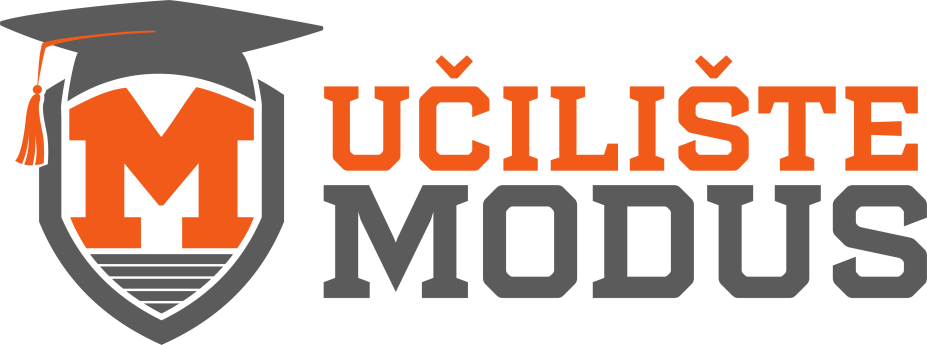 EDUKACIJA ZA ODRŽIVU UPORABU PESTICIDA    Vrsta izobrazbe:Dopunska izobrazba, modul za profesionalne korisnikeUvjeti za pohađanje izobrazbe:navršenih 18 godinazavršena minimalno osnovna školaDokumenti potrebni za upis:                                                                  osobna iskaznica, završna svjedodžba srednje škole ili svjedodžba 8.razreda, iskaznica o položenoj osnovnoj izobrazbiCijena: 30 kn za polaznike s područja Općine Tompojevci                                                                                                        Termini izobrazbe:26.02.2020. Berak, Dom kulture u 18:00h07.03.2020. Tompojevci, Hrvatski dom u 16:00hPolaznici mogu odabrati jedan od navedenih termina.